Аналитическая справка (ИОМ)Согласно плану работы ЦНППМ с 25 сентября 2023 по 10 октября 2023 года было проведено обучение по индивидуальному образовательному маршруту по теме «Формирование и оценка функциональной грамотности обучающихся как важнейший показатель качества образовательных результатов»Группа -2020Количество часов: 36Ф.И.О. тьютора  Татьяна Васильевна Ляшенко Категория участников: педагогические работники Брянской области23.09.2023 г. проведена диагностика профессиональных дефицитов. Цель диагностики: выявить уровень профессиональных дефицитов педагогов для дальнейшего анализа и корректировки индивидуального образовательного маршрута. Результаты диагностики распределились следующим образом: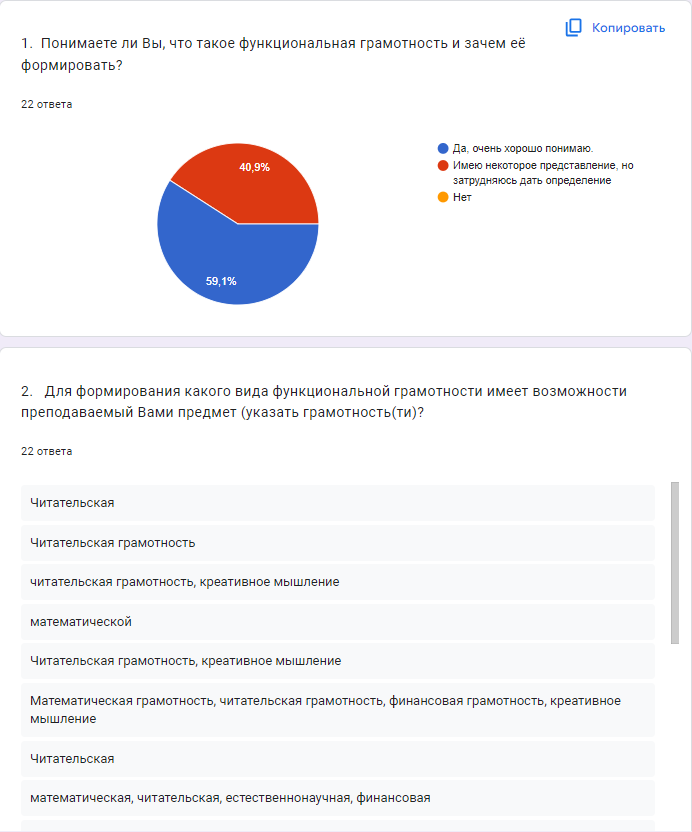 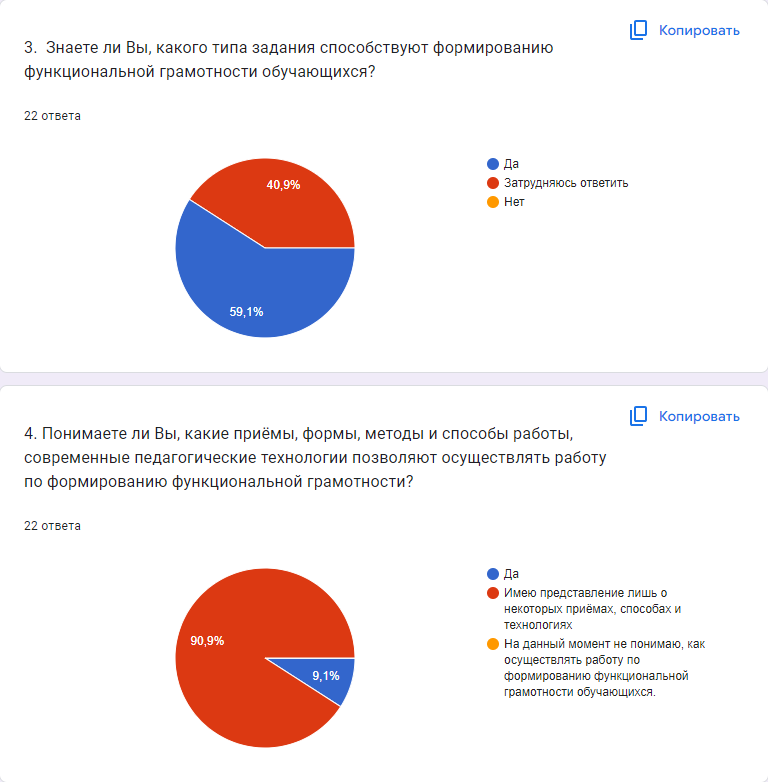 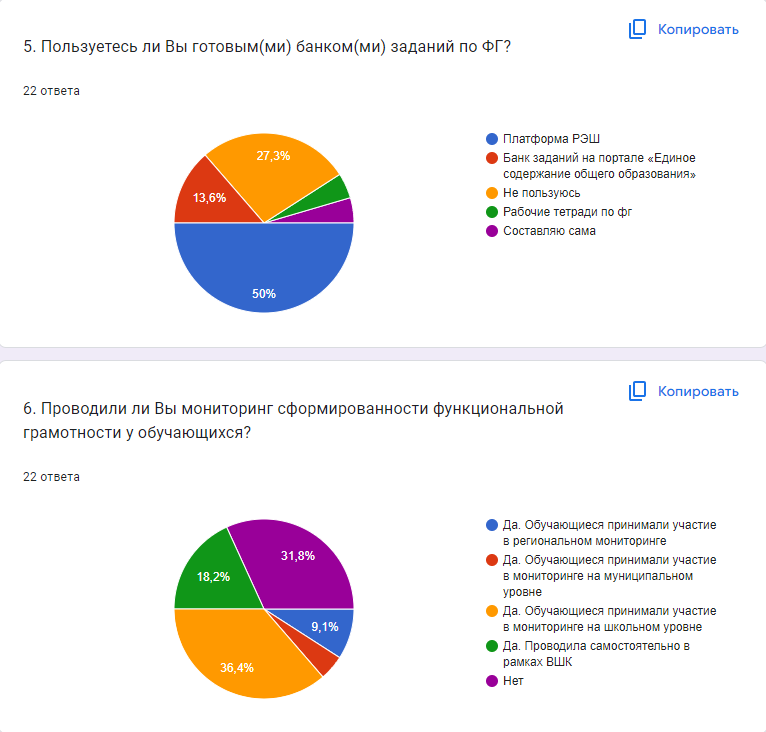 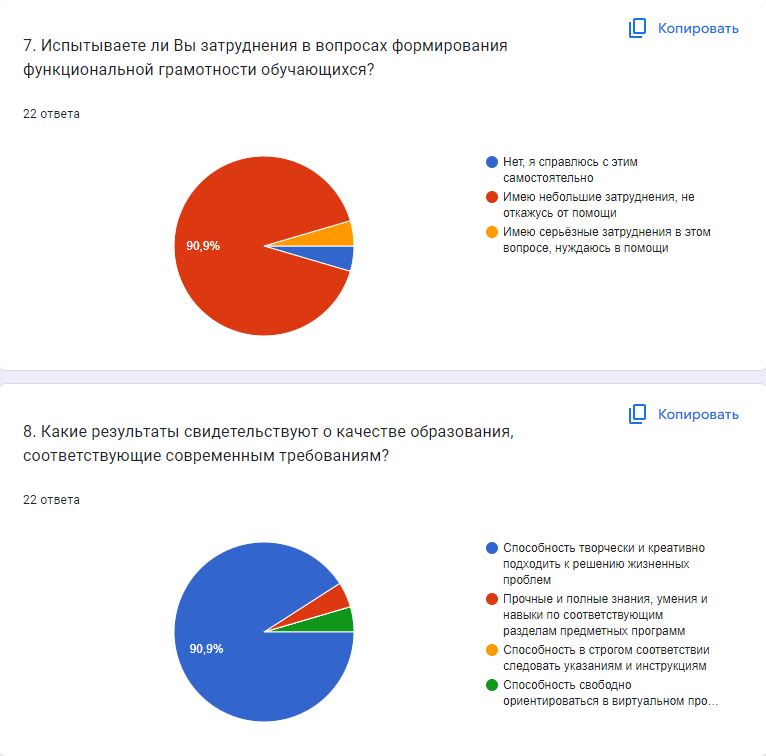 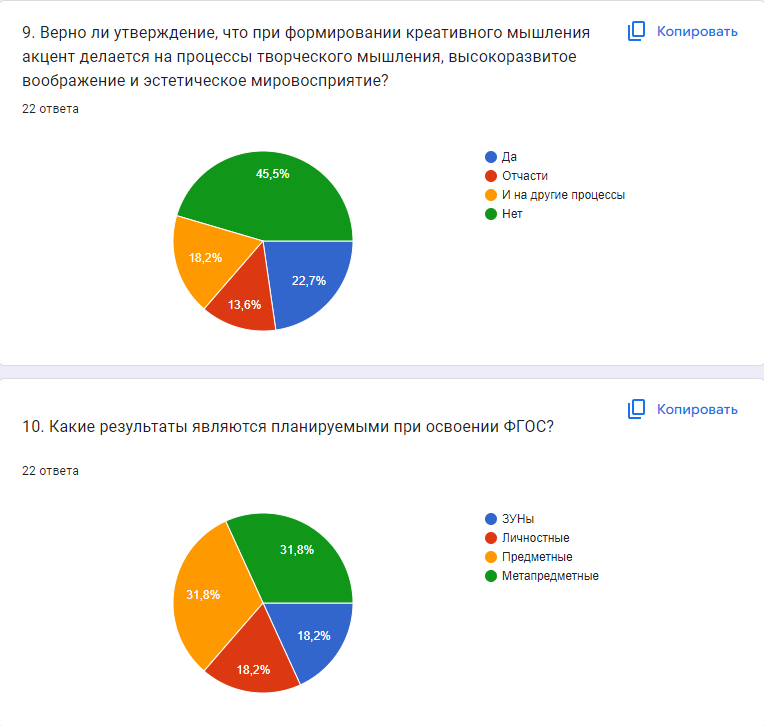 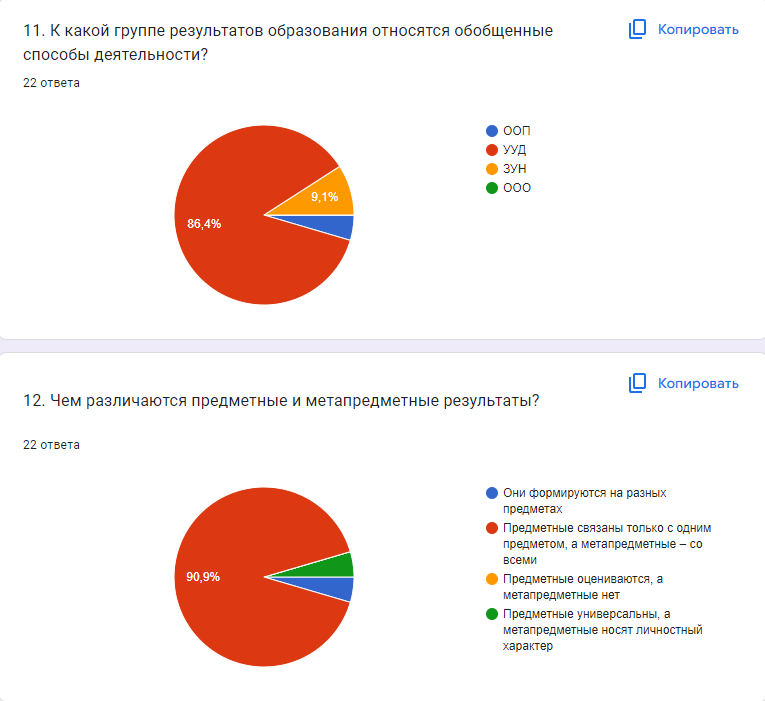 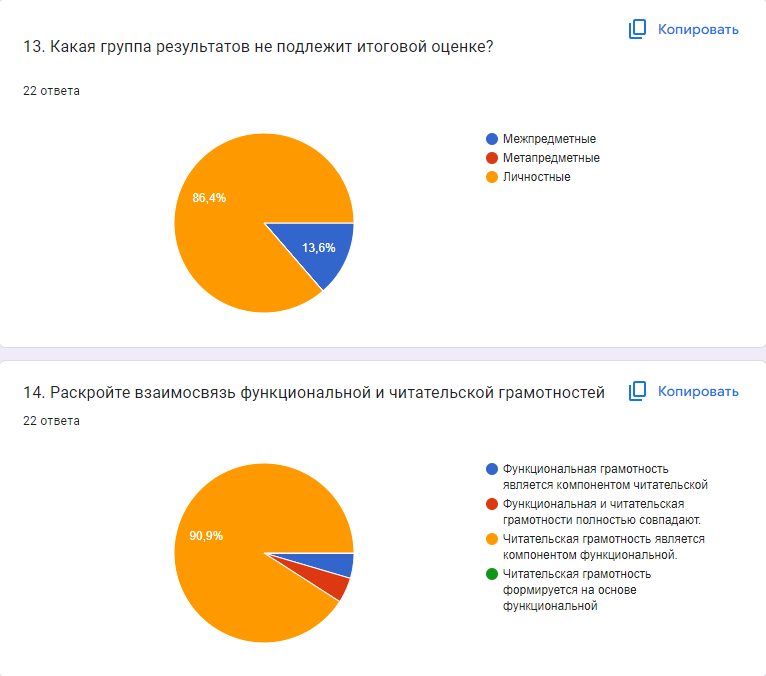 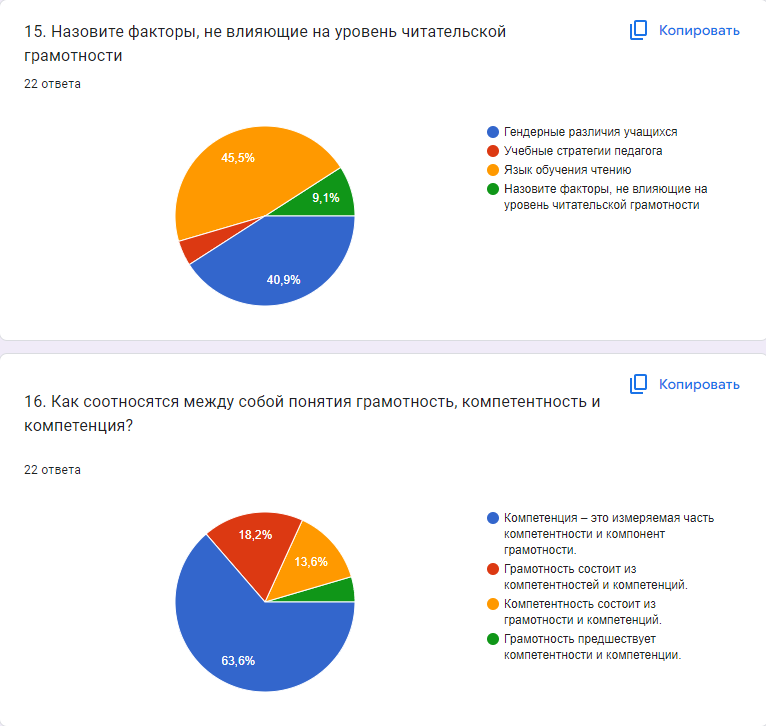 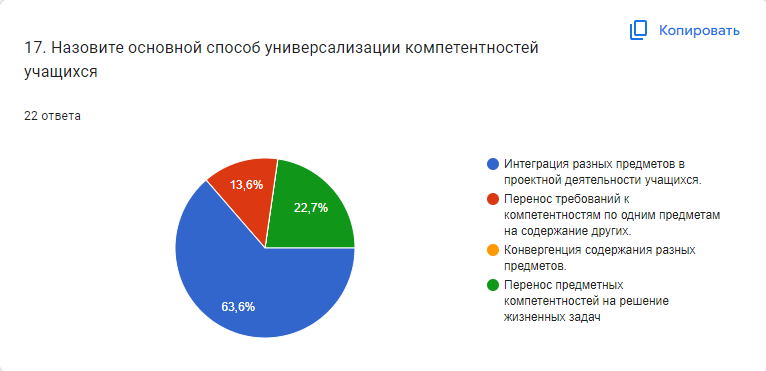 На основе выявленных дефицитов разработан индивидуальный образовательный маршрут, который состоит из двух частей: вариативной и инвариантной. Вывод: в целом итоговая и промежуточные работы показали, что цели по реализации индивидуального образовательного маршрута достигнуты в полном объеме.Педагоги усовершенствовали компетенции:               Методическая:-эффективное решение профессиональных педагогических проблем и типичных профессиональных задач, -владение современными образовательными технологиями, технологиями педагогической диагностики, осуществление оценочно-ценностной рефлексии.              Коммуникативная:-умение вырабатывать стратегию, тактику и технику взаимодействий с людьми, организовывать их совместную деятельность для достижения определенных социально значимых целей;  -умением публично представлять результаты своей работы, отбирать адекватные формы и методы презентации.               Информационная:-эффективный поиск, структурирование информации, ее адаптацию к особенностям педагогического процесса и дидактическим требованиям; -использование компьютерных и мультимедийных технологий, цифровых образовательных ресурсов в образовательном процессе.Рекомендации: 1.     Внедрять в учебно-воспитательный процесс задания по формированию и оценке функциональной грамотности обучающихся.2.     Изучать на заседаниях школьных, районных  методических объединениях модели и инструменты по формированию и оценке функциональной грамотности.3.     Использовать технологии формирования и оценки функциональной грамотности обучающихся как в урочной, так и во внеурочной деятельности.Тьютор группы                                               Т.В. ЛяшенкоИнвариантная часть (обязательная для всех слушателей)Инвариантная часть (обязательная для всех слушателей)Инвариантная часть (обязательная для всех слушателей)Инвариантная часть (обязательная для всех слушателей)Инвариантная часть (обязательная для всех слушателей)1.Диагностическая работа на платформе РЭШ для определения профессиональных дефицитов педагоговСамостоятельно.(Слушатель выбирает 1грамотность из трех предложенных в зависимости от специфики предмета )Выполняется до начала основного периода обучения2.Изучение современных российских и зарубежных материалов по вопросам развития функциональной грамотности1.Вебинар;2.Интернет-ресурсы: а)https://prosv.ru/pages/pisa-webinars.htmlб)https://uchi.ru/webinars;3. Материалы для изучения: рассылка от тьютора -раздел «Ресурсы»3.Национальное исследование как основное исследование уровня функциональной грамотности школьника1.Вебинар;2.Интернет-ресурсы: http://skiv.instrao.ru/content/board1/kratkaya-informatsiya/razrabotchiki/publikatsii/3. Материалы для изучения: рассылка от тьютора -раздел программы «Модуль1», 4.Функциональная грамотность и оценка качества образования1.Вебинар;2.Интернет-ресурсы: http://skiv.instrao.ru/content/board1/kratkaya-informatsiya/razrabotchiki/publikatsii/3. Материалы для изучения: рассылка от тьютора -раздел программы «Модуль2, лекция 2»1.Ознакомление с банком заданий (рассылка: раздел «Ресурсы. Банк заданий»)5.Соотношение академической и функциональной грамотностей. Функциональная грамотность как результат образования1.Самостоятельно;2.Интернет-ресурсы: http://skiv.instrao.ru/content/board1/kratkaya-informatsiya/razrabotchiki/publikatsii/3. Материалы для изучения: рассылка от тьютора -раздел программы «Модуль2,лекция 3»Конспект урока с использованием предложенных кейсов или использовать другие приемы и практики (рассылка тьютора: раздел «Программа. Практическая часть»)6.Основные составляющие функциональной грамотности обучающихся и их оценка. Основные подходы к оценке грамотностей обучающихся.1.Самостоятельно;2.Интернет-ресурсы: http://skiv.instrao.ru/content/board1/kratkaya-informatsiya/razrabotchiki/publikatsii/3. Материалы для изучения: рассылка от тьютора -раздел программы «Модуль3»Работа 1 (рассылка тьютора)7.Формирование функциональной грамотности с помощью цифровых инструментов.1.Самостоятельно;2.Интернет-ресурсы: http://skiv.instrao.ru/content/board1/kratkaya-informatsiya/razrabotchiki/publikatsii/3. Материалы для изучения: рассылка от тьютора - раздел  «Ресурсы», презентация Работа 2 (рассылка тьютора)8.Основные направления работы образовательной организации по формированию функциональной грамотностиОчно Место проведения ГАУ ДПО «БИПКРО»Очно 9.Контрольно-оценочная деятельность учителя РефлексияФормируется по мере изучения материала и выполнения отчетных формПортфолио Вариативная часть Вариативная часть Вариативная часть Вариативная часть Вариативная часть 10Материалы данной части формируются  с учетом дефицитов, выявленных при проведении диагностической работы и направляются индивидуальноМатериалы данной части формируются  с учетом дефицитов, выявленных при проведении диагностической работы и направляются индивидуальноРабота 3(рассылка тьютора)Нет дефицитовНет дефицитовОрганизовать текущую диагностику сформированностиФГ обучающихся. Определить текущий уровень обучающихся по ФГ.Скорректировать на основе диагностики мониторинговые работы. Методические рекомендации (рассылка тьютора)https://edsoo.ru/metodicheskie-seminary/ms-funkczionalnaya-gramotnost/Сборник научных трудов. Внедрение функциональной грамотности: региональный опыт. Рекомендуемый период - 5-10 октября 2023 г.Составьте авторскую диагностическую работу для учащихся по грамотности, близкой по содержанию к преподаваемому Вами предмету, в том числе с использованием ЦОР.Недостаточный уровень профессиональной компетенции подбирать задания для обучающихся направленных на формирование  функциональной грамотностиИспользовать готовые задания и рекомендуемое их оценивание на платформе РЭШ и на портале «Единое содержание общего образования»Регистрация на платформе РЭШ. https://edsoo.ru/metodicheskie-seminary/ms-funkczionalnaya-gramotnost/Рекомендуемый период - 5-10 октября 2023 г.Составьте диагностическую работу для учащихся по грамотности, близкой по содержанию к преподаваемому Вами предмету, используя банк заданий на портале «Единое содержание общего образования» (не менее 3-х заданий разного уровня)Средний уровеньНедостаточный уровень профессиональной компетенции по формированию образовательных достижений учащихся по функциональной грамотности.Изучить методическую литературу, интернет-ресурсы с целью ознакомления с новыми формами и методами формирования функциональной грамотности.Методические рекомендации (рассылка тьютора)https://edsoo.ru/metodicheskie-seminary/ms-funkczionalnaya-gramotnost/https://www.youtube.com/watch?v=UYvhuUSbNrwРекомендуемый период - 5-10 октября 2023 г.Составить кейс(ы), используя новыми формами и методами формирования функциональной грамотности.Низкий уровеньНедостаточный уровень профессиональной компетенции проектировать урок с использованием заданий по формированию ФГ.Изучить методические рекомендации по вопросам формирования ФГ Методические рекомендации (рассылка тьютора)https://edsoo.ru/metodicheskie-seminary/ms-funkczionalnaya-gramotnost/Рекомендуемый период - 5-10 октября 2023 г.Составьте технологическую карту урока с использованием заданий по формированию ФГ.Выполните самоанализ этого урока.